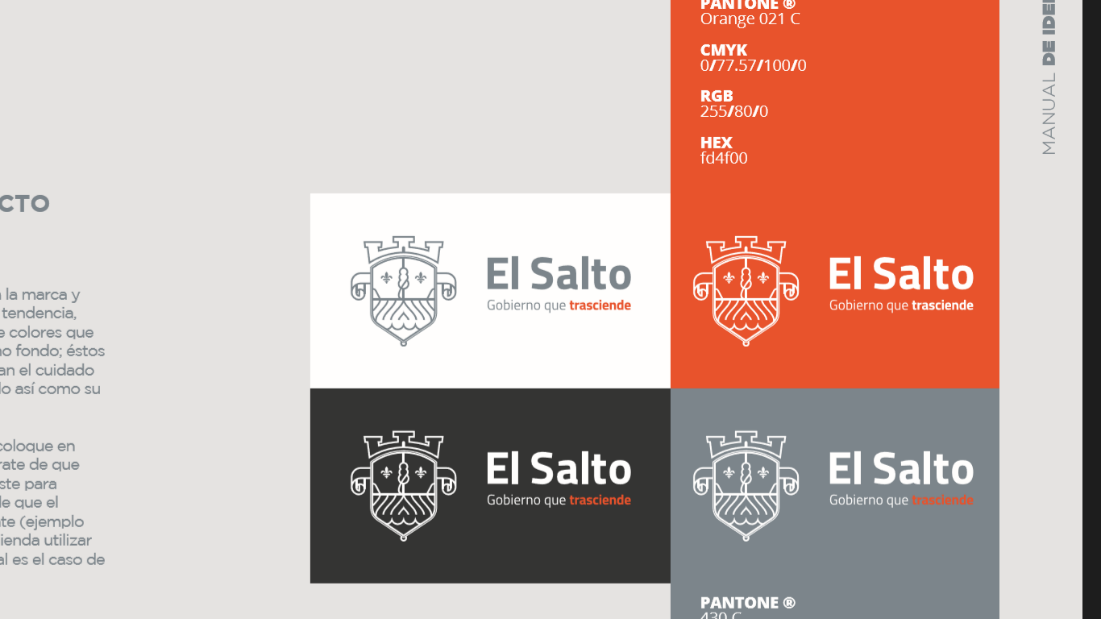 GOBIERNO MUNICIPAL EL SALTO, JALISCO 2018-2021 PROGRAMA OPERATIVO ANUAL  2019-2020                           Nombre de la Dependencia: Dirección del Instituto Municipal de Atención a las Mujeres De El Salto                            Eje de Desarrollo: El SALTO INCLUYENTEACCIÓN, PROGRAMA O PROYECTOOBJETIVOMETAINDICADORPROGRAMACIÓN POR MESPROGRAMACIÓN POR MESPROGRAMACIÓN POR MESPROGRAMACIÓN POR MESPROGRAMACIÓN POR MESPROGRAMACIÓN POR MESPROGRAMACIÓN POR MESPROGRAMACIÓN POR MESPROGRAMACIÓN POR MESPROGRAMACIÓN POR MESPROGRAMACIÓN POR MESPROGRAMACIÓN POR MESACCIÓN, PROGRAMA O PROYECTOOBJETIVOMETAINDICADOROCTNOVDICENEFEBMARABRMAYJUNJULAGSSEPTCARAVANA DE LA SALUDACERACAR LOS SERVICIOS DE SALUD A LAS COMUNIDADESREALIZAR LA CARAVANA LOS VIERNES DE CADA SEMANA DE MANERA PERMANENTENÚMERO DE PERSONAS BENEFICIADAS/ CARAVANAS REALIZADASPROGRAMA DE CAPACITACION DE AUTOEMPLEODESARROLLAR HABILIDADES PRODUCTIVAS PARA FAVORECER EL EMPODERAMIENTO ECONOMICO DE LAS MUJERES,36 TALLERES DE AUTOEMPLEO EN EL MUNICIPIO DURANTE TODO EL AÑONUMERO DE PERSONAS CAPACITADAS, NÚMERO DE PROYECTOS DE AUTOEMPLEO GENERADOS.PLÁTICAS INFORMATIVAS DE SENSIBILIZACION Y PREVENCION DE VIOLENCIAGENERAR CONOCIMIENTOS Y POTENCIAR HABILIDADES QUE PERMITAN PREVENIR Y MODIFICAR COMPORTAMIENTOS GENERADORES DE VIOLENCIA EN CONTRA DE LAS NIÑAS Y MUJERES QUE VIVEN O TRANSITAN POR EL MUNICIPIO DE EL SALTOAPLICACIÓN DOS DÍAS POR SEMANA A ALUMNAS Y ALUMNOS DE INSTITUCIONES EDUCATIVASNUMERO DE ALUMNOS BENEFICIADOS / SESIONES IMPARTIDASCAPACITACIÓN CON PERSPECTIVA DE GENERO PARA LAS Y LOS SERVIDORES PUBLICOSFORTALECER LOS CONOCIMIENTOS DE LAS Y LOS SERVIDORES PUBLICOS EN MATERIA DE PREVENCION, ATENCION Y/O SANCION RESPECTO A VIOLENCIA CONTRA LAS MUJERESAPLICAR MINIMO UNA SESIÓN POR MESNUMEROS DE SERVIDORES PUBLICOS CAPACITADOS.DIA NARANJASENSIBILIZAR A LA POBLACIÓN EN LA PREVENCIÓN Y DENUNCIA DE LA VIOLENCIA CONTRRA NIÑAS Y MUJERES, MEDIANTE DIFUSIÓN DE INFORMACIÓNREALIZAR ACCIONES CADA DÍA 25 DE CADA MESPOBLACIÓN ALCANZADADía INTERNACIONAL DE LA LUCHA CONTRA EL CANCER DE MAMADIFUNDIR Y PROMOVER LA PREVENCIÓN DEL CÁNCER DE MAMA REALIZAR CONFERENCIA DE INFORMACIÓN PREBVENTIVA EN LA PREPARATORIA REGIONAL DE EL SALTONÚMERO DE PERSONNAS BENEFICIADASDIA INTERNACIONAL DE LA ELIMINACIÒN DE LA VIOLENCIA CONTRA LA MUJERIMPLEMENTAR DIVERSAS ACTIVIDADES QUE IMPULSEN Y POTENCIALICEN LA CONCIENTIZACIÓN EN LA PREVENCIÓN Y EN LA ERRADICACIÓN DE LA VIOLENCIA ENCONTRA DE NIÑAS Y MUJERESLOGRAR TRANSMITIR MENSAJES DE CONCIENTIZACIÓN ANTE LA PROBLEMÁTICA DE LA VIOLENCIA EN CONTRA DE LAS MUJERES ACTIVIDADES REALIZADAS / POBLACIÓN ALCANZADA CAMPAÑAS DE PREVENCIÓN DE LA VIOLENCIA DE GENEROSENSIBILIZAR, E INFORMAR A LA CIUDADANÍAPARA PREVENIR Y ATENDER LA VIOLENCIA EN CONTRA DE NIÑAS Y MUJERES.TRASMITIR LOS MENSAJES PREVENTIVOS POR LAS REDES SOCIEALES E IMPRESOSNÚMERO DE INFORMACIÓN IMPRESA DIFUNDIDA / PUBLICACIONES POR REDES SOCIALES PROYECTO VIVE SEGURA“GESTIÓN CON EL GOBIERNO DE EL ESTADO”REALIZAR ACCIONES EN TRES EJES: EJE DE PREVENCION, EJE DE ATENCION, Y EJE DE SEGUIMIENTO EN MATERIA DE ALERTADE GÉNERO ESTABLECER LAS ACCIONES DE FORMA PERMANENTE DE ALCANCE MUNICIPAL AVANCE DE LAS ACCIONESBRINDAR ASESORIAS A MUJERES BRINDAR ASESORIAS PSICOLOGICAS Y JURIDICAS EN LA ATENCION DE SITUACIONES DE VIOLENCIA DE GENERO LOGRAR BRINDAR ATENCION A USUARIAS QUE LO SOLICITEN PARA ROMPER EL CICLO DE LA VIOLENCIA.NUMERO DE PERSONAS ATENDIDAS.PROGRAMA DE FORTALECIMIENTO A LA TRANSVERSALIDAD DE LA PERSPECTIVA DE GENEROPROMOVER Y FOMENTAR LAS CONDICIONES QUE POSIBILITEN LA NO DESCRIMINACION, LA IGUALDAD DE OPORTUNIDADES Y DE TRATO ENTRE LOS GENEROS, EL EJERCICIO PLENO DE TODOS SUS DERECHOS DE LAS MUJERES Y SU PARTICIPACION EQUITATIVA EN LA VIDA POLITICA, CULTURAL, ECONOMICA Y SOCIAL DEL PAIS.LOGRAR ODTENER EL RECURSO FEDERAL PARA EL PROGRAMA DE FORTALECIMIENTO A LA TRANSVERSALIDAD DE LA PERSPECTIVA DE GENEROAVANCE DE LAS ACCIONES